МДОУ « Детский сад № 95»Материал для занятий с детьми второй младшей группы (3- 4 лет) по теме «Былинные истории».                                                           Подготовила и составила:  Баева Т.ИПОЗНАВАТЕЛЬНОЕ РАЗВИТИЕ (формирование элементарных математических представлений - ФЭМП)Повторение и закрепление «Число и цифра 3» Цель: Рассмотреть цифру три. Выучить стихотворение про «цифру три».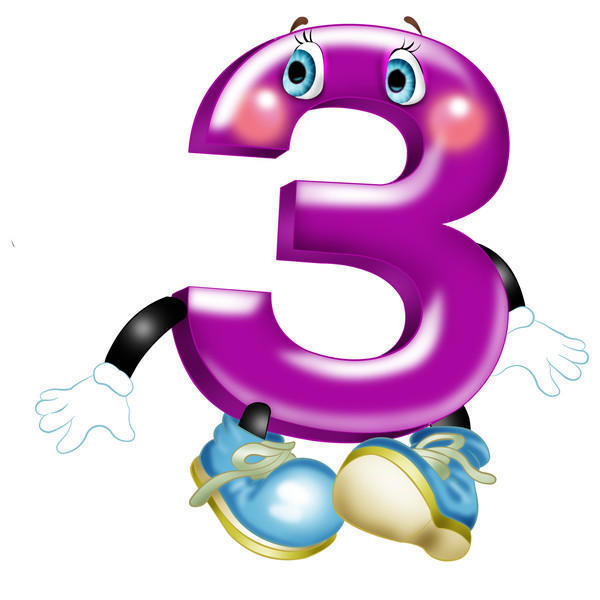  А за двойкой - посмотри - Выступает цифра три. Тройка - третий из значков-    Состоит из двух крючков. Три конфеты на ладошке. Три котеночка у кошки.Три огня на светофоре - Красный, желтый и зеленый.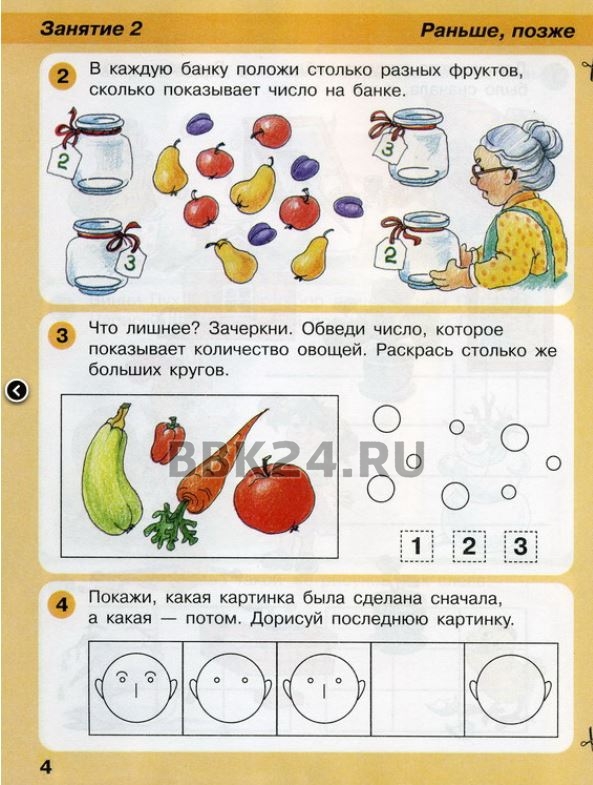 Выполни задание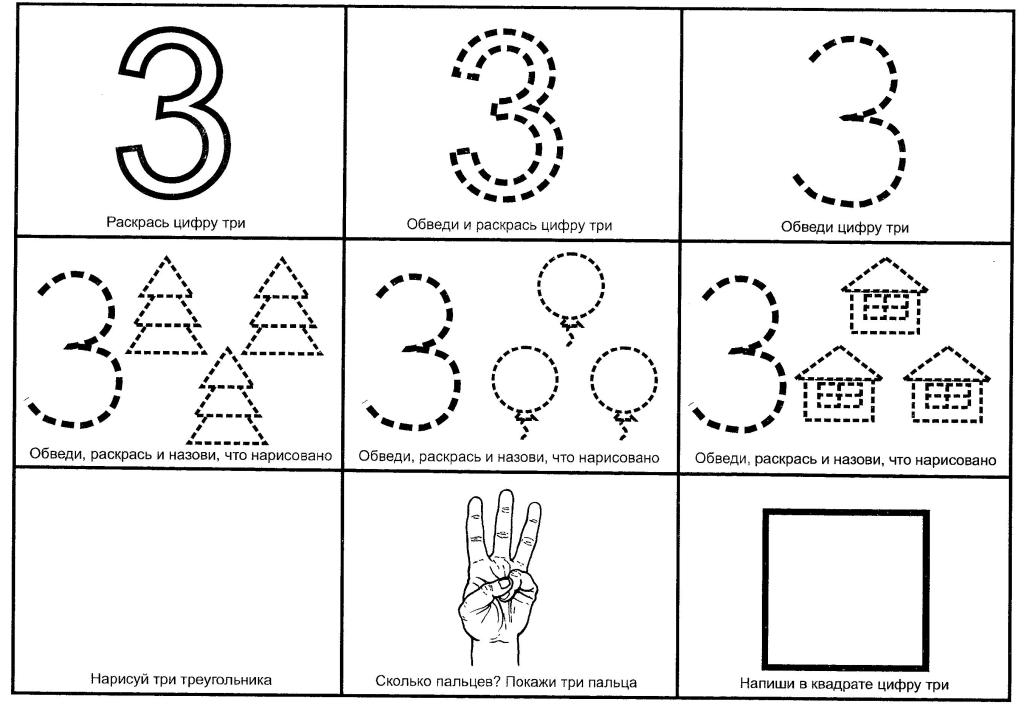 Запомни!!! 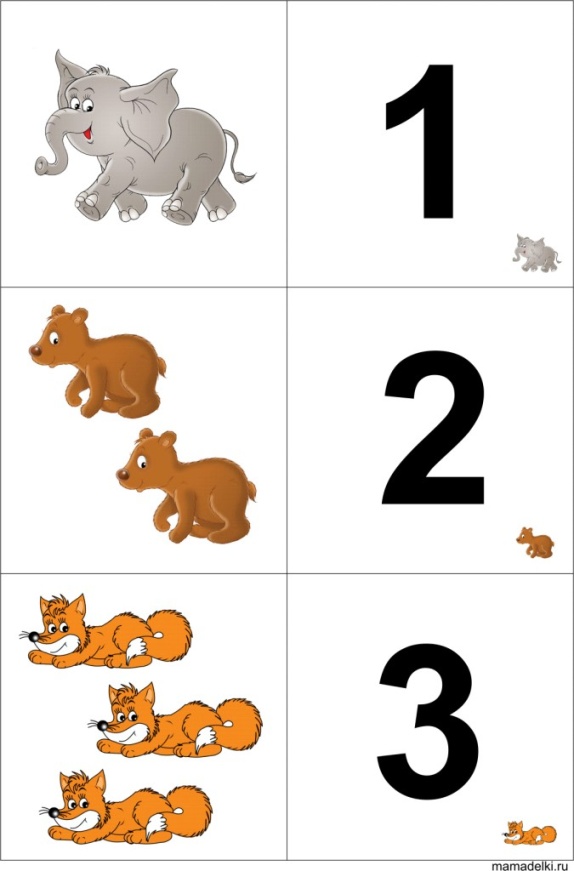 Просмотр мультфильма «Цифра  3»https://yandex.ru/video/preview/?filmId=10805462041836409922&text=%D0%BC%D0%B0%D1%82%D0%B5%D0%BC%D0%B0%D1%82%D0%B8%D0%BA%D0%B0+%D0%B4%D0%BB%D1%8F+%D0%BC%D0%B0%D0%BB%D1%8B%D1%88%D0%B5%D0%B9+%D1%86%D0%B8%D1%84%D1%80%D0%B0+3Интернет источники:Социальная сеть работников образования https://nsportal.ru/detskiy-sad/matematika/2016/04/09/konspekt-neposredstvenno-obrazovatelnoy-deyatelnosti-schet-do-trehhttps://yandex.ru/video/preview/?filmId=10805462041836409922&text=%D0%BC%D0%B0%D1%82%D0%B5%D0%BC%D0%B0%D1%82%D0%B8%D0%BA%D0%B0+%D0%B4%D0%BB%D1%8F+%D0%BC%D0%B0%D0%BB%D1%8B%D1%88%D0%B5%D0%B9+%D1%86%D0%B8%D1%84%D1%80%D0%B0+3